Değerli Çalışma Arkadaşlarım,Bildiğiniz üzere; 5018 sayılı Kamu Mali Yönetimi ve Kontrol Kanunu ile Ülkemiz kamu mali yönetim sistemi uluslararası standartlar ve Avrupa Birliği uygulamalarına uygun bir şekilde yeniden düzenlenmiş olup faaliyetlerin etkili, ekonomik, verimli bir şekilde yerine getirilmesi; idarenin hedeflerine ulaşması; tüm bu süreçte saydamlık ve hesap verebilirliğin sağlanması amaçlanmıştır.Bu kapsamda; kamu idarelerinde stratejik planlar ile hem üst politika belgelerinde yer alan öncelikler hem de orta ve uzun vadeli amaç ve hedefler ile bağlantı kurulmaktadır. Yıllık olarak hazırlanan performans programları aracılığı ile de bu amaç ve hedeflerin gerçekleştirilmesine yönelik performans hedefleri ve göstergeleri tespit edilmekte ve bu hedeflere ulaşmak için kaynak planlaması yapılmaktadır.Bu unsurların başarıya ulaşmasına yönelik kritik bir işlevi olan iç kontrol sistemi, stratejik yönetim ve performans yönetim sistemlerinin tamamlayıcısı ve sigortası olarak kurgulanmaktadır. Doğru kurgulanmış, etkin ve verimli işleyen iç kontrol sistemleri, idarelerin amaç ve hedeflerinin en önemli destekçisi konumunda olup kurumsal risklerin belirlenmesi ve önlenmesi, sorunların tespiti ve çözümüne yönelik yöneticilere önemli imkanlar sağlamaktadır.Üst politika belgelerinde ve idari belgelerde kamu mali yönetiminin güçlendirilmesi öngörülmektedir:On Birinci Kalkınma Planı’na (2019 – 2023) göre; 793. Kamu idarelerinde iç kontrol sistemleri ve iç denetim uygulamalarının etkinliği güçlendirilecektir. 2023 Yılı Cumhurbaşkanlığı Yıllık Programına göre;  793.1 Kamu idarelerinde, iç kontrol sistemlerinin ve iç denetim uygulamalarının etkinliğini artırmaya yönelik eğitim ve danışmanlık faaliyetleri yoluyla kapasite artışı gerçekleştirilecektirSağlık Bakanlığı 2019 – 2023 Stratejik Planı’na (2022 yılında güncellenmiştir.) göre;Amaç ….:Hedef …..:Amaç ….:Hedef …..: Amaç ….:Hedef …..: Amaç ….:Hedef …..:Sağlık Bakanlığı 2023 – 2024 Kamu İç Kontrol Standartlarına Uyum Eylem Planına göre;Eylem….:Eylem….:Eylem….:Eylem….:Genel Müdürlüğümüzde / Başkanlığımızda / İl Sağlık Müdürlüğümüzde; 2023 Yılında Yürütülecek Bazı Önemli Faaliyetler:Faaliyet….:Faaliyet ….:Faaliyet ….:Faaliyet ….:…………… Genel Müdürü / Başkanı / İl Sağlık Müdürü olarak; üst politika belgelerinde yer alan öncelikler baz alınarak Bakanlığımız 2019 – 2023 Stratejik Planındaki amaç ve hedefleri doğrultusunda, gerekli katkıyı sunacağını, 2023 – 2024 Dönemi Bakanlığımız Kamu İç Kontrol Standartlarına Uyum Eylem Planında bulunan eylemlerin gerçekleştirilmesinde harcama birimlerine rehberlik ederek süreci yakından takip edeceğini beyan eder; Başkanlığımız görevleri kapsamında iş ve işlemlerin etkili, ekonomik ve verimli bir şekilde yerine getirilmesi için gerekli gayret ve hassasiyetin gösterilmesini tüm yönetici ve personelimizden önemle rica ederim.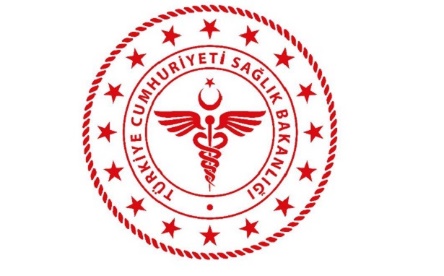 T.C.SAĞLIK BAKANLIĞI……….GENEL MÜDÜRLÜĞÜ/BAŞKANLIĞI /İL SAĞLIK MÜDÜRLÜĞÜYÖNETİM KARARLILIK BEYANI(2023)